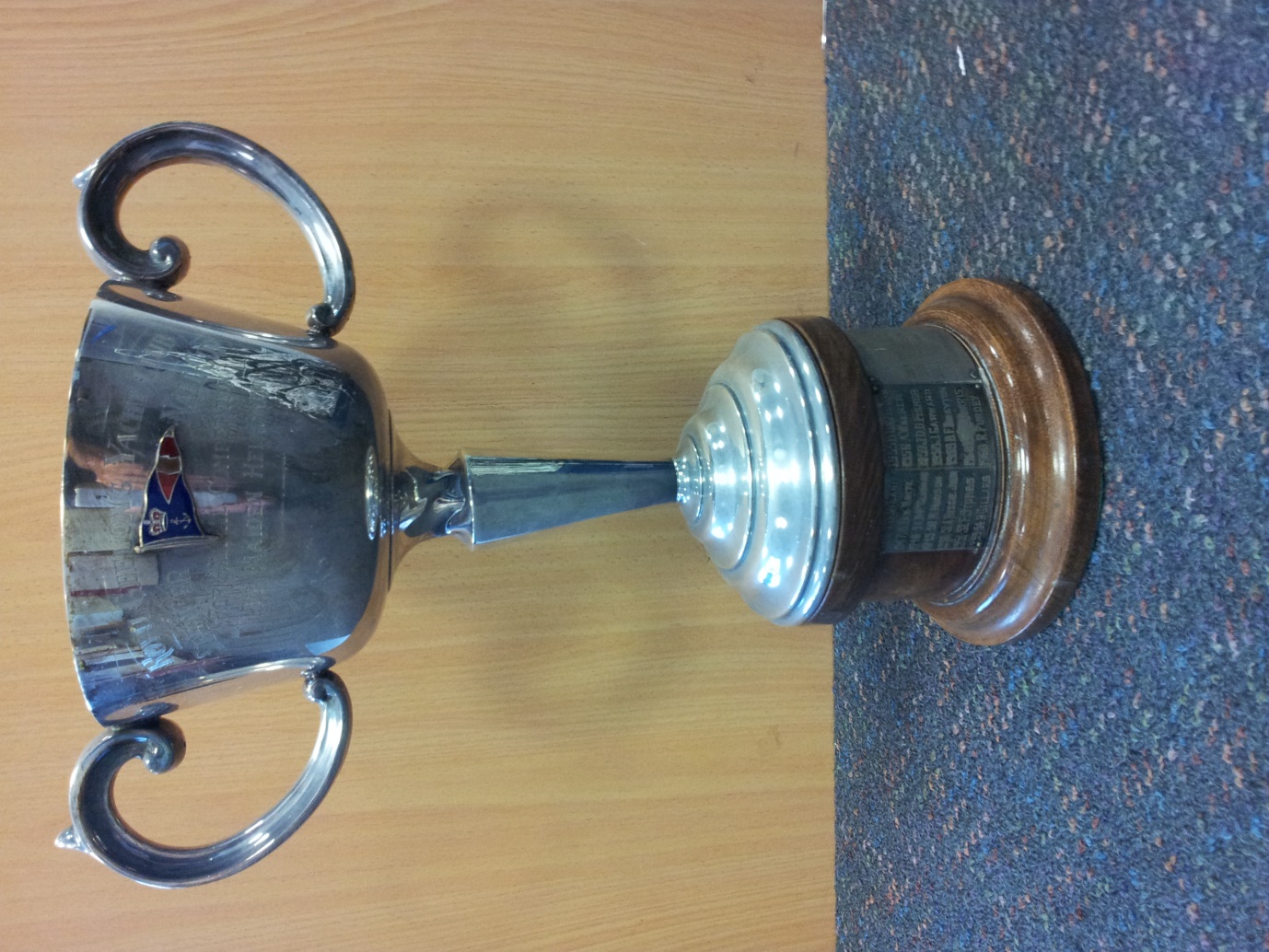 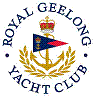 Royal Geelong Yacht Club Inc.Est 1859Trophy Deed of Gift.Trophy Deed of Gift.Trophy:Spencer Nall CupPresented by:Spencer NallDate:1946For:Division 1 Maiden HelmsmanRemarks / RevisionsNow Crew’s Race.Click here for RecipientsClick here for Recipients